Куда: Коммерческое предложение от 07.12.19 г.Уважаемые господа!Компания ООО "МаксКар" - официальным дилер «Спецприцеп» благодарит Вас за интерес к нашей продукции и имеет честь представить ее Вам в виде коммерческого предложения.Низкорамный трал СпецПрицеп 994276, 2018 г.в., пробег 30 000 км., в отличном техническом состоянии: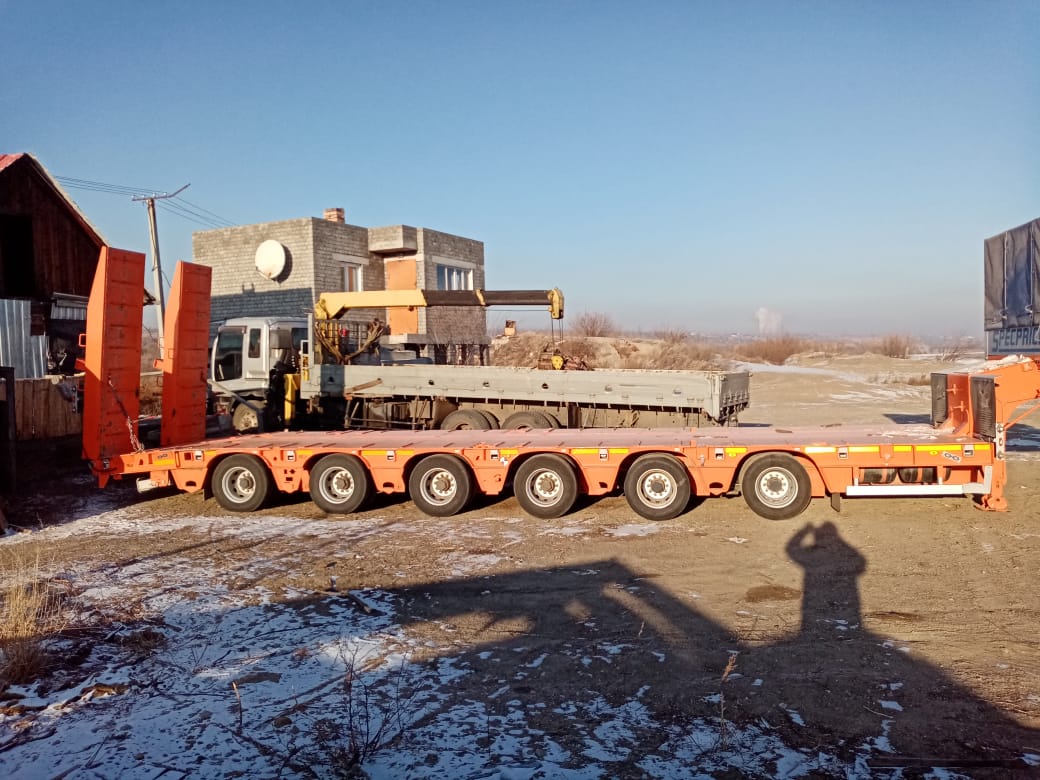 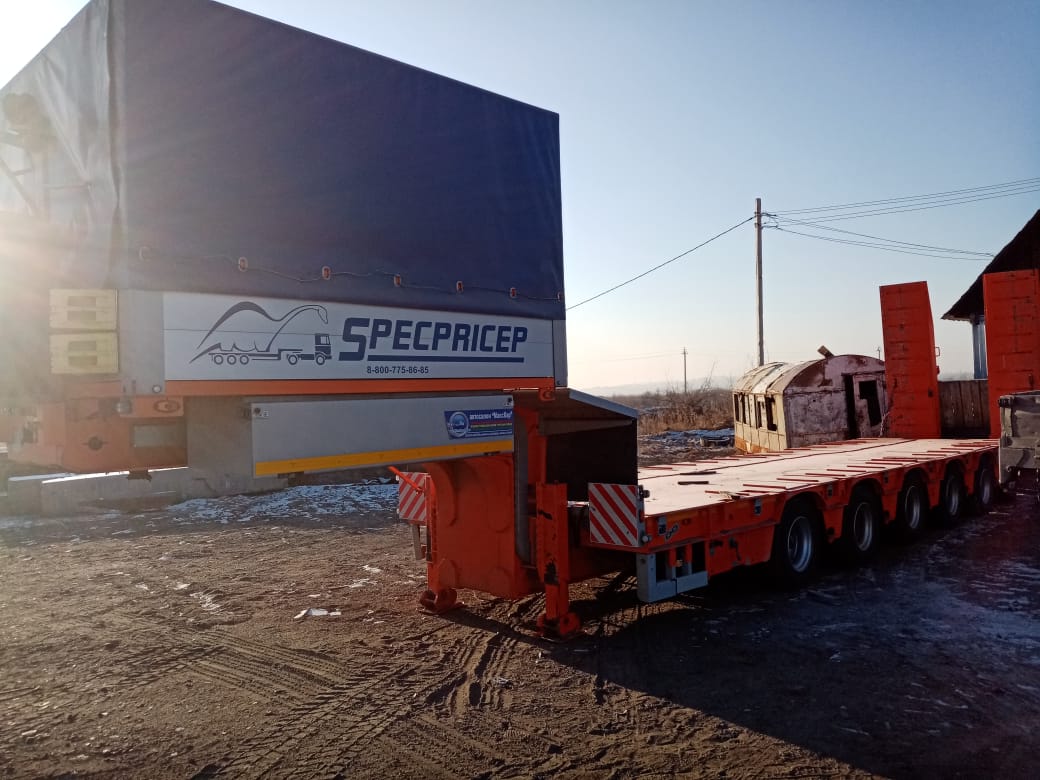 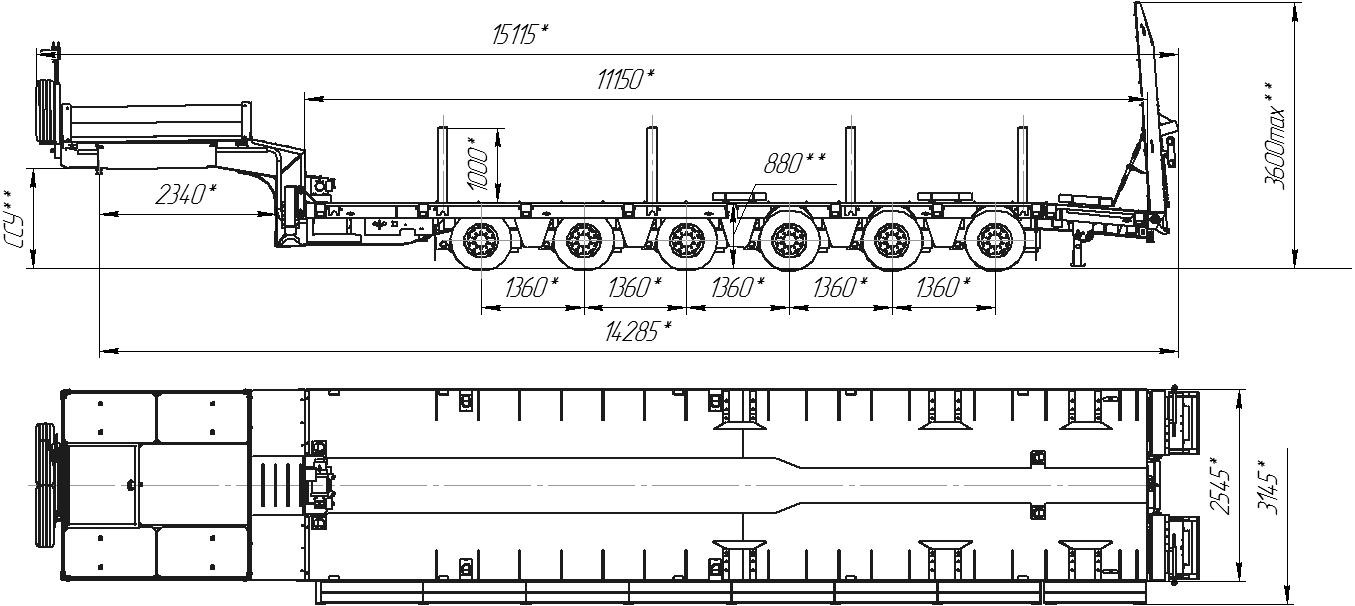 Видеообзор трал Specpricep 6-ти осный модель 994276 2018 г.в. с пробегом 30 000 км.:https://www.youtube.com/watch?v=7CxUYG0KzZw
Видеообзор трал Specpricep 6-ти осный модель 994276 2018 г.в. новый:https://www.youtube.com/watch?v=iEY9RzknOQU&list=PLrw39I_qGQmzA0eYCJO4HcO-g08M8vjXR&index=36&t=122sСкачать фото с сайта:https://www.maxcar54.ru/catalog/pritsepy-i-polupritsepy/traly/nizkoramnyy-6-ti-osnyy-tral-specpricep-994276-2018-g-v/Срок действия коммерческого предложения до 30.12.2019.посмотрите наши свежие фото и видео с завода:https://cloud.mail.ru/public/KFuT/zN7hXQ3HhС уважением, Карнаков Вячеслав Владимирович
директор ООО "МаксКар"
8 (383) 233-32-53
8-913-752-39-768-913-477-09-39 (служебный)
стоянка - г. Новосибирск, ул. Кубовая, 60.
(карьер Мочище, ост. Объединение 4, автобаза "КатуньТранс")
maxcar54@mail.ruwww.maxcar54.ruhttps://www.youtube.com/channel/UCIiFI5uro5xB8fkw0N0pyRg/videosОбозначение полуприцепаSPECPRICEP 994276Тип полуприцепаАвтомобильный шестиосныйОсновной тягач седельныйМасса перевозимого груза, кг.75 000Масса снаряженного полуприцепа, кг., ориентировочно16 000Технически допустимая максимальная (полная) масса полуприцепа, кг, ориентировочно 93 000Технически допустимая максимальная масса на (распределение полной массы на дорогу), кг ориентировочно- через седельно-сцепное устройство тягача - через шины колес шестиосной тележки24 00069 000Габаритные размеры полуприцепа в транспортном положении, мм, не более:- длина- ширина- высота (max)14 8202 5453950 maxРазмеры грузовой платформы, мм, не более:- длина- ширина- высота (погрузочная высота под нагрузкой)11 1502 545 900Высота ССУ, под нагрузкой без нагрузки, ммПод тягач заказчикаРама полуприцепаСиловые элементы рамы изготовлены из высокопрочной стали НастилМеталлическийПереднее опорное устройствоМеханическое, с двухскоростным приводом серии Е 200 Т ПодвескаПневматическая ROR (Италия) с краном изменения высоты платформы (-75/+120 мм)Количество осей, шт.61-2-3-4-я стационарные (1-2-я подъемные)5-6-я самоустанавливающиесяОси, производитель.ROR (Италия)Количество колес, шт.:- всего- в том числе запасных262Шины235/75 R17,5 КамаДискиСтальные диски 6.75х17.5Давление в шинах, кПа (кгс\см2)850 (8,5)Тормозная системаEBS c функцией против опрокидыванияПанель управления стояночным тормозом на боковой части полуприцепа.Тормоза:- рабочие- стояночныйС пневматическим приводомпо 2-х проводной схемеПривод от пружинных энергоаккумуляторов Сцепной шкворень89 мм (3,5'') по ГОСТ 12017-81ЭлектрооборудованиеДвухпроводное с питанием от тягача, напряжением 24 В. Количество и расположение приборов по ГОСТ 8769-75, разъемные соединения по ГОСТ 9200-76Комплектация:- трапы механические 14 гр., - лебедка для подъема запасного колеса, - люк для обслуживания гусака- грунтозацепы на раме,- петли для закрепления груза,- брызговики,- противооткатные упоры 2 шт., - оцинкованные выдвижные знаки  негабаритного ТС 4 шт. с мерцающими  фонарями,- борта на гусаке, алюминиевые, съемные,  высотой 400 мм;- карманы под стойки- розетка под проблесковый маяк,- сумка с ЗИП.- выдвижные уширители до 3145 мм и ящики под них.- металлоконструкция с тентом на гусаке                                       Покраска: Перед покраской рама полуприцепа проходит дробеструйную обработку.Наносится антикоррозионный грунт и эмаль в 2 слоя. Контурная светоотражающая пленкаЦвет полуприцепа: по требованию заказчика.ДокументацияРуководство по эксплуатацииТехнический паспорт Цена в данной комплектации:4 500 000,00 рублей без НДС.Срок поставки:В наличии, готов к отгрузке